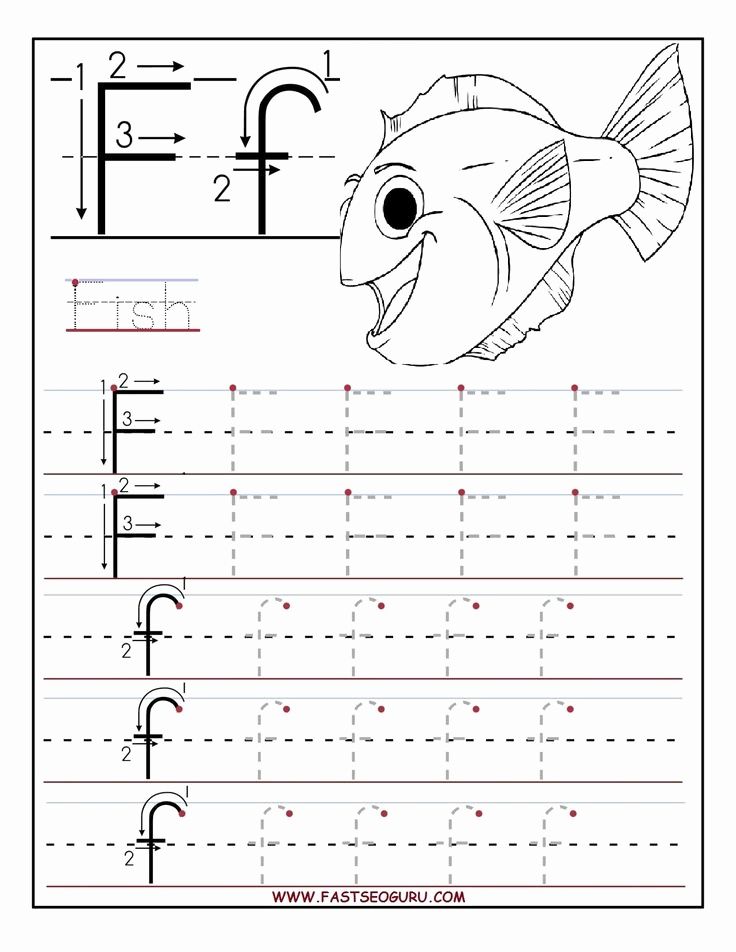 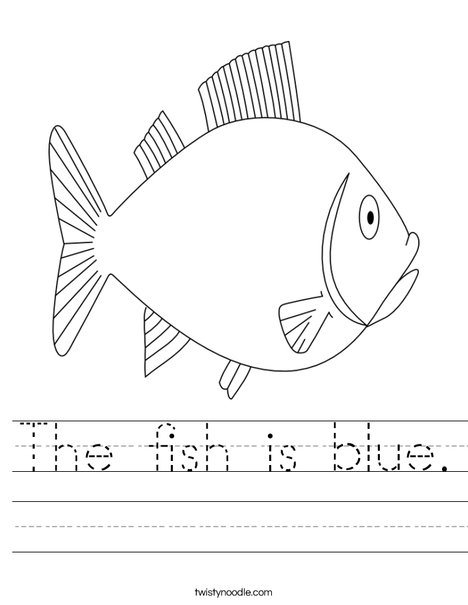 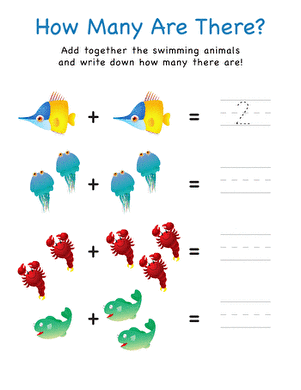                Count the Fish                               Circle the number of fish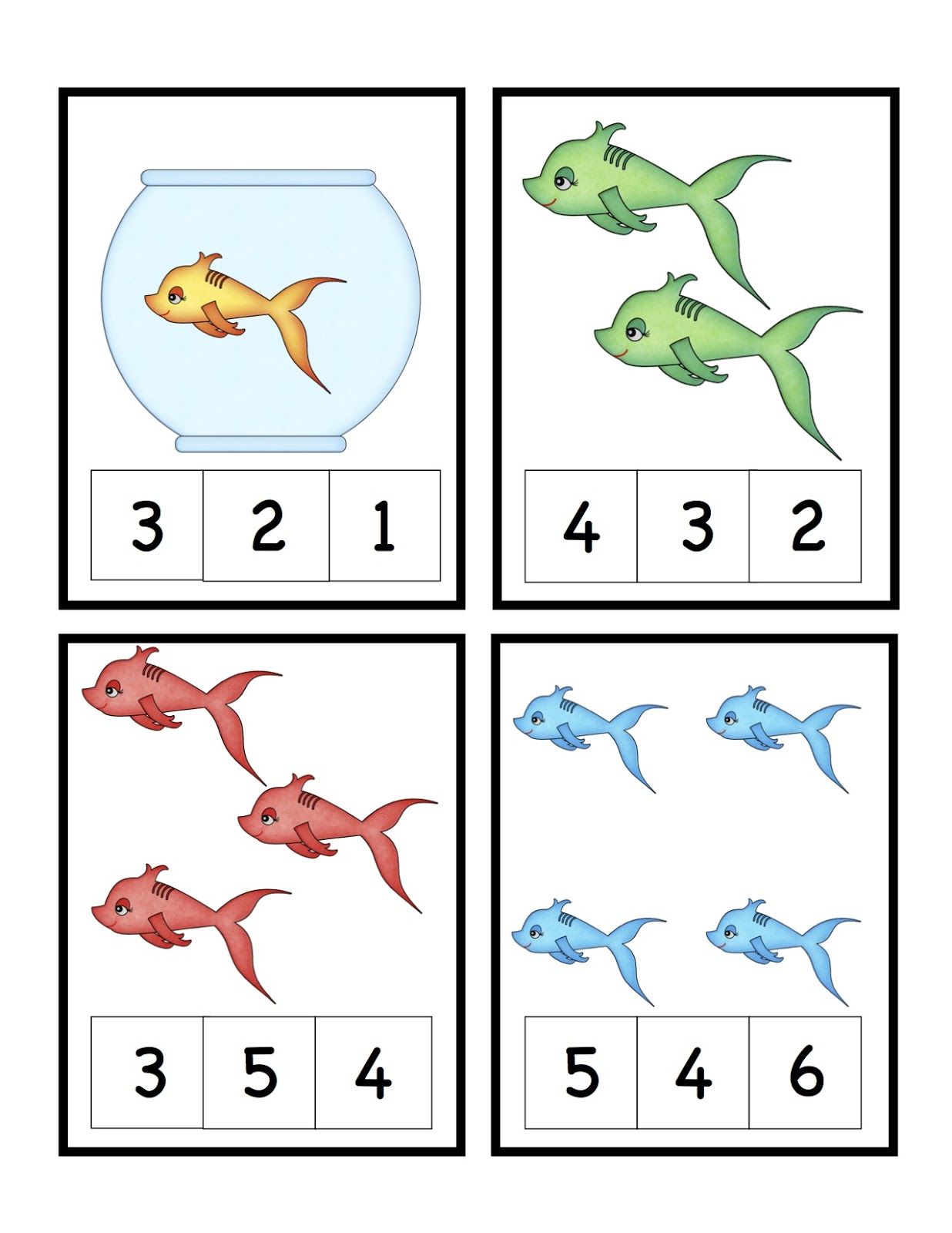                                                          Count the Fish How many fish are there all together? How many fish of each colour?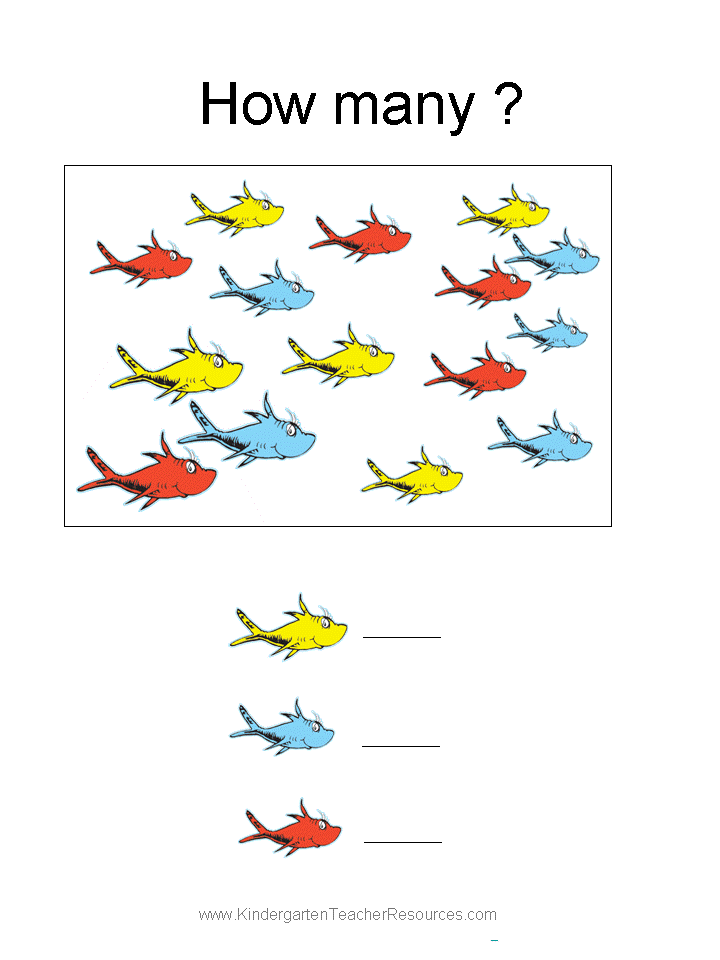                      Count the Fish.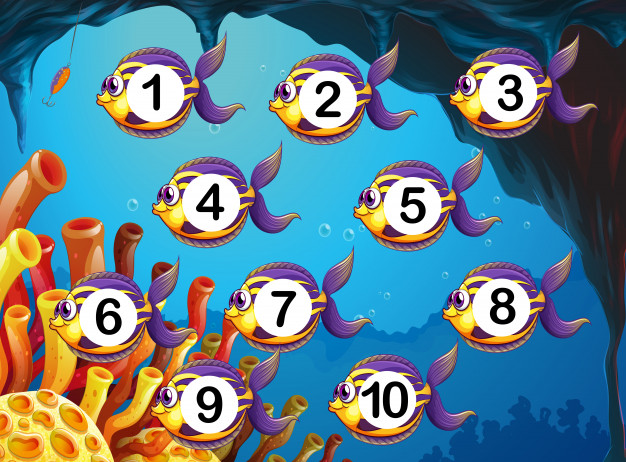 